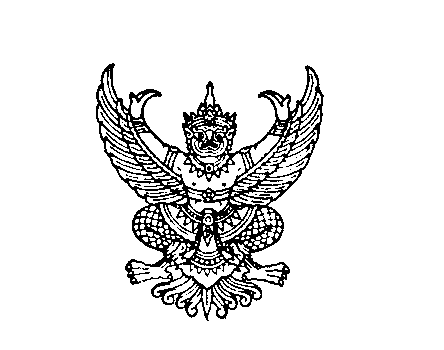 กรมการขนส่งทางบกคำขอรับใบแทนบัตรประจำตัวผู้ควบคุมการตรวจสภาพรถหรือเจ้าหน้าที่ตรวจสภาพรถ		ข้าพเจ้า................................................................................................................................................เลขประจำตัวประชาชน...................................................ที่อยู่.................หมู่ที่..............ตรอก/ซอย...............................ถนน........................................ตำบล/แขวง...............................................อำเภอ/เขต....................................................จังหวัด.................................................รหัสไปรษณีย์................................โทร.................................................................E-mail…………………………………………………………………….		มีความประสงค์ขอรับใบแทนบัตรประจำตัว		 ผู้ควบคุมการตรวจสภาพรถ		 ผู้ควบคุมการตรวจสภาพรถจักรยานยนต์		 เจ้าหน้าที่ตรวจสภาพรถ		 เจ้าหน้าที่ตรวจสภาพรถจักรยานยนต์		เอกสารหลักฐานประกอบคำขอ		 บัตรประจำตัวประชาชนหรือใบสำคัญประจำตัวคนต่างด้าว พร้อมด้วยภาพถ่าย		 บัตรประจำตัวเดิมหรือใบแทน หรือภาพถ่ายบัตรประจำตัวเดิมหรือใบแทน (ถ้ามี)		 หลักฐานการรับแจ้งความขอพนักงานสอบสวน (ถ้ามี)		 อื่นๆ.........................................................................................		ข้าพเจ้าขอรับรองว่าข้อความและเอกสารหลักฐานข้างต้นถูกต้องทุกประการลงชื่อ..........................................................ผู้ยื่นคำขอ								(.........................................................)แบบ สตร./ค4